Learner Inventory: Native Speaker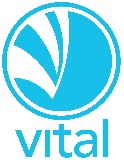 Learner: ________________________ Tutor: __________________________ Date___________Use this form to better understand your learner’s interests, abilities, needs, and goals. Explain that these questions will help you plan your tutoring session - you do not need to fill it out in one session. Complete the observation section on your own, after meeting several times, to record learner’s strengths and needs.Learner Reading Interests:Arts/Crafts/Hobbies _______________________ Biographies (celebrities, historic persons) Children’s BooksComics/HumorDo it yourself (carpentry, home repair, mechanics) _______________________________________Fiction (adventure, mystery, romance, sci-fi…) _______________________________________Health/Medicine _________________________History Home skills (cooking, gardening) ____________Job skills, careers, want ads ________________Mail ___________________________________Nature/AnimalsNews/Current Events _____________________Religious/Spiritual ________________________ScienceShopping/AdsSports Other __________________________________Formats:Forms (Insurance, Government, Job Application…) ___________________________Instructions/Manuals/Packaging _______________________________________BooksMagazinesNewspapersAudio booksSocial media (online) Banking/Bills/Financial Documents _______________________________________Other:__________________________________Observation:Learner Priorities:  Needs help with this area () Strength in this area (+) Not Applicable (N/A) 	Sounds of letters together	Short words	Long words	Short Sentences	Long sentences	Punctuation	Reading Faster	Meaning of Words	Understanding what I read in:___ Paragraphs___ Short stories, essay, etc.	Remembering what I read	Picking out what to remember when reading	Paying attention while reading _____Telling about what I’ve read	Spelling	Handwriting	Knowing what to say when writing	Organizing ideas when writing	Writing notes or letters	Taking tests/how to study	Using the library	Using the computerDecoding Skills:Learner has difficulty reading:	consonant sounds	vowel sounds	consonant blends	words with more than one syllable	other ___________________________When encountering unknown words learner:	attempts to sound out unfamiliar words	self-corrects mistakes	uses context clues	substitutes words 	adds words	skips (part of all) of a word	mispronounces wordsFluency:Learner reads (aloud):	word by word	in phrases	at an appropriate rate	responding to punctuation	using stress, pitch, and intonationComprehension:	Notes and recalls main idea and significant details 		Recalls correct sequence of events		Can find cause and effect relationships		Distinguishes facts and opinion		Distinguishes facts and inferences		Formulates valid conclusionsEvaluates: 	Applies what is read to reach new conclusions, ideas 	Relates reading to own life Reading Goals Self-AssessmentName _____________________________________________    Date ____________________Choose 2-3 of the goals that are the most important to you.  Use your work above to complete the sentences.I want to improve my ___________________ in order to __________________________.I want to improve my ___________________ in order to __________________________.I want to improve my ___________________ in order to __________________________. Writing Goals Self-AssessmentName _____________________________________________    Date ____________________Choose 2-3 of the goals that are the most important to you.  Use your work above to complete the sentences.I want to improve my ___________________ in order to __________________________.I want to improve my ___________________ in order to __________________________.I want to improve my ___________________ in order to __________________________.Writing Sample: _______________________________________________________________________________________________________________________________________________________________________________________GOALS: What I want to be able to do with reading and writingGOALS: What I want to be able to do with reading and writingGOALS: What I want to be able to do with reading and writingLife Skill TopicReadingWriting1. Employment2. Health3. Education or Training4. Family and children5. Housing6. Telephone7. Transportation8. Community Life and Services9. Shopping, Banking10. Media – TV, Radio, Newspapers11. Technology – Computers12.  Other:Comfortable reading nowCan read but need practiceNeed  or want to read aboutNot important to me1Ads/Sale flyers2Books3Children’s books4Driver’s manual5Food labels6Greeting cards7Instructions8Letters/email9Letters from child’s school10Magazines (titles/topics)11Mail and bills12Medicine bottles/Prescriptions13Menus14Newspaper (sections/topics)15Recipes16Religious texts/materials17Street signs, traffic signs18Telephone book19Work-related materials20Work bulletin board/memos 21Other:Comfortable writing nowCan write but need practiceNeed or want to write Not important to me1Alphabet2Name and address3Address envelopes4Checks5Cursive6Fill out forms7Greeting cards8Grocery list9Job applications10Letters/Email11Notes to my child’s teacher12Paragraphs 13Story14Work order15Work-related words16Other: 